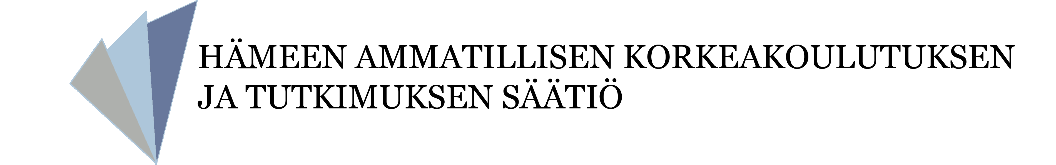 The Häme Foundation for 			GRANT APPLICATIONProfessional Higher Education and Research fr.		HAMK / HAMI personnelVisamäentie 35 A, 13100 HÄMEENLINNA		www.hakkts.fiApplicant: Surname, First nameSocial security numberAddressPost code and post officeE-mail:ProfessionPhone work / homeTax municipalityPayment contact information (IBAN account number ja BIC code)IBAN (mark the boxes in groups of four characters and the last two characters, BIC in it´s own box)Payment contact information (IBAN account number ja BIC code)IBAN (mark the boxes in groups of four characters and the last two characters, BIC in it´s own box)HAMK / HAMI unit and job titleHAMK / HAMI unit and job titlePurpose for which the grant is applied for:Purpose for which the grant is applied for:YAMK or Master´s degreeYAMK or Master´s degreeDissertationLicentiateA copy of the main page of the YAMK diploma and a copy of the approved thesis summary will be attached to the application. A printed version of the dissertation or licentiate thesis (1 copy) is submitted to the Foundation. Grants for the dissertation can be awarded in two instalments. The first instalment will be paid when the dissertation is started, and the research plan is approved and ready.The subject of the thesis or doctoral research:A copy of the main page of the YAMK diploma and a copy of the approved thesis summary will be attached to the application. A printed version of the dissertation or licentiate thesis (1 copy) is submitted to the Foundation. Grants for the dissertation can be awarded in two instalments. The first instalment will be paid when the dissertation is started, and the research plan is approved and ready.The subject of the thesis or doctoral research:A copy of the main page of the YAMK diploma and a copy of the approved thesis summary will be attached to the application. A printed version of the dissertation or licentiate thesis (1 copy) is submitted to the Foundation. Grants for the dissertation can be awarded in two instalments. The first instalment will be paid when the dissertation is started, and the research plan is approved and ready.The subject of the thesis or doctoral research:A copy of the main page of the YAMK diploma and a copy of the approved thesis summary will be attached to the application. A printed version of the dissertation or licentiate thesis (1 copy) is submitted to the Foundation. Grants for the dissertation can be awarded in two instalments. The first instalment will be paid when the dissertation is started, and the research plan is approved and ready.The subject of the thesis or doctoral research:A copy of the main page of the YAMK diploma and a copy of the approved thesis summary will be attached to the application. A printed version of the dissertation or licentiate thesis (1 copy) is submitted to the Foundation. Grants for the dissertation can be awarded in two instalments. The first instalment will be paid when the dissertation is started, and the research plan is approved and ready.The subject of the thesis or doctoral research:A copy of the main page of the YAMK diploma and a copy of the approved thesis summary will be attached to the application. A printed version of the dissertation or licentiate thesis (1 copy) is submitted to the Foundation. Grants for the dissertation can be awarded in two instalments. The first instalment will be paid when the dissertation is started, and the research plan is approved and ready.The subject of the thesis or doctoral research:A copy of the main page of the YAMK diploma and a copy of the approved thesis summary will be attached to the application. A printed version of the dissertation or licentiate thesis (1 copy) is submitted to the Foundation. Grants for the dissertation can be awarded in two instalments. The first instalment will be paid when the dissertation is started, and the research plan is approved and ready.The subject of the thesis or doctoral research:A copy of the main page of the YAMK diploma and a copy of the approved thesis summary will be attached to the application. A printed version of the dissertation or licentiate thesis (1 copy) is submitted to the Foundation. Grants for the dissertation can be awarded in two instalments. The first instalment will be paid when the dissertation is started, and the research plan is approved and ready.The subject of the thesis or doctoral research:A copy of the main page of the YAMK diploma and a copy of the approved thesis summary will be attached to the application. A printed version of the dissertation or licentiate thesis (1 copy) is submitted to the Foundation. Grants for the dissertation can be awarded in two instalments. The first instalment will be paid when the dissertation is started, and the research plan is approved and ready.The subject of the thesis or doctoral research:Estimated duration of work, mm.Start dayStart dayStart dayAmount of the grant, eurosAmount of the grant, eurosAmount of the grant, eurosAmount of the grant, eurosAmount of the grant, eurosGrants and amounts applied for elsewhere for the same purposeGrants and amounts applied for elsewhere for the same purposeGrants and amounts applied for elsewhere for the same purposeGrants and amounts applied for elsewhere for the same purposeGrants and amounts applied for elsewhere for the same purposeGrants and amounts applied for elsewhere for the same purposeGrants and amounts applied for elsewhere for the same purposeGrants and amounts applied for elsewhere for the same purposeGrants and amounts applied for elsewhere for the same purposeDateSignatureSignatureSignatureSignatureSignatureSignatureSignatureSignatureSATEMENTI support the grant. The project is related to the research work of the University of Applied Sciences.SATEMENTI support the grant. The project is related to the research work of the University of Applied Sciences.Date___________________Signature of the director / supervisor________________________________________ name clarification here DECISIONDECISIONDECISIONDECISIONDECISIONDECISIONDECISIONDECISIONDECISIONDECISIONDECISIONDateDateThe grant has been awarded as per the applicationThe grant has been awarded as per the applicationDegree Certified / Printed version of dissertation or licentiate or thesis summary is available in the Foundation ArchiveDegree Certified / Printed version of dissertation or licentiate or thesis summary is available in the Foundation ArchiveChairmanChairmanChairmanChairmanChairmanChairmanAttorneyAttorneyAttorneyEndorsement by the Secretary of the Foundation: money paid, date